IntroductionThis document describes (a) the design and analysis of the new MQW type air-core quadrupole corrector magnet in the CEBAF 200 keV injector beamline [], (b) coil manufacturing requirements and magnet assembly details, (c) the quality check procedure of the production coils and magnetic test plan, and (d) performance validation by the electromagnetic (EM) simulation of the models with the actual dimensions for the coils and the support structure for the magnet assembly. This magnet is required to compensate for the astigmatic focusing introduced by the Wein filters. 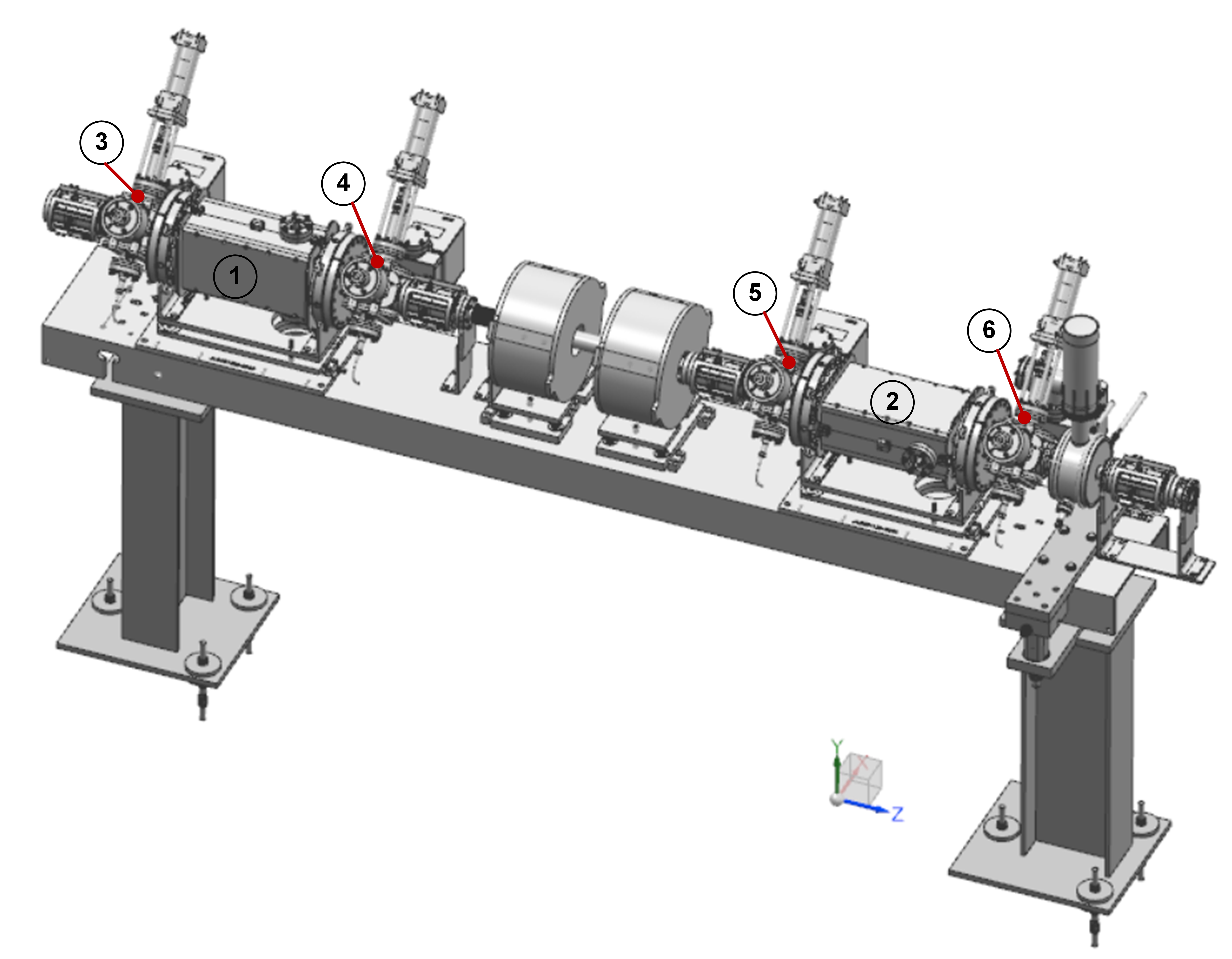 Figure 1: Schematic of the Wien filter girder assembly in the 200 keV injector beamline []. Labels 1 and 2 denote respectively the vertical and horizontal Wien filter. The labels 3, 4, 5, and 6 points respectively to the four of the new MQW type quadrupole magnets, MQW1I03, MQW1I04, MQW1I05, and MQW1I06. The beam direction is from the left to right side of this page (i.e along +Z direction as shown in the figure).The MQW replaces the existing skew dipole corrector coil assembly in the beamline. Among the four of these new magnets in the Wien girder assembly (see Figure 1), MQW1I03 (label 3) and MQW1I04 (label 4) are situated upstream and downstream of the vertical Wien Filter, MWFI104 (label 1). Similarly, MQW1I05 (label 5) and MQW1I06 (label 6) are associated with the succeeding horizontal Wien filter, MWF1I06 (label 2).Design RequirementsThe new MQW type magnet to place adjacent to the vertical or horizontal Wein filter shall be identical in design and performance.The magnet coils shall fit on a CF six-way cross-fitting which also shares connections to the vacuum and beam diagnostic components in the girder assembly (see inset of Figure 2). The permissible space length-wise for the magnet assembly shall remain the same as that for its predecessor in the 100 keV beamline.The magnet shall provide a maximum integrated field gradient of 0.01 T (100 Gauss). The specified radius () of the good field region (GFR) is 7.5 mm.The fringe field limits and magnetic homogeneity requirements are not specified for the new magnet design. All components used in the magnet assembly shall withstand a maximum of 200C to comply with the bake-out procedure for the beamline vacuum components. Design ApproachThe design parameters were set according to the magnet functional specification, and the mechanical and system-level integration requirements listed in section 2 of this document. The new three-dimensional (3D) electromagnetic (EM) model was developed through an iterative design engineering analysis and using the Siemens NX CAD software package (Ver.12). The model is presented in Cartesian coordinates with the positive Z-axis (longitudinal axis) pointing in the beam direction, the Y-axis along the vertical direction, and the X-axis pointing radially outwards. The origin of the reference coordinate system coincides with the magnet center.The 3D EM calculations were performed with the ANSYS Maxwell (Version: 2020 R2) software. The ANSYS Workbench package (Version: 2020 R2) was used for relevant multi-physics analysis to support the development of the coil and bobbin model as well as the magnet mounting structure around the CF vacuum cross assembly. The conductor parameters and coil manufacturing aspects were appropriately integrated into the design.The main results are the magnetic field characteristics, Lorentz force, resistance, inductance, and stored energy of the magnet. The multipole field calculations at  of 7.5 mm were carried out by the Fourier decomposition of the simulated field map at selected values of coil excitation currents in the range of interest. The main parameters are extracted from the radial field component of the quadrupole and higher-order field harmonics. The effective magnetic length ( of the quadrupole magnet and the deviation of integrated quadrupole field uniformity at  are given as follows:The term in the numerator of equ.1 represents the value of the integrated strength of the leading quadrupole radial field component at  over the Z range of ± 0.3 m from the magnet center (). The term in the denominator is the strength of the corresponding field component at the magnet center.where  refers to the value of the allowed higher-order multipole radial field component at for any given position  along the longitudinal axis of the magnet. The number  denotes the order of the multipole field errors.The reported quadrupole integrated field quality (%) is The coil resistance at 20 C is calculated using the copper resistivity of 1.724×10-8 .m.The final 3D NX model derived from this design analysis forms the basis for the CAD drawings (see Table 2) used to manufacture the parts and the assembly of the magnet. Magnetic Design DescriptionThe preliminary design studies suggest that the flat racetrack geometry for coils offers a compact magnet that fulfills the functional requirements. Figure 2 shows the MQW magnet mounted on the stainless-steel CF six-way vacuum cross-fitting. The four coils (QC1, QC2, QC3, QC4) are arranged in the normal quadrupole geometry around the longitudinal tubing of the 6-way cross-assembly such that the distance between the bottom side of the opposite pair of coils is 76 mm. The four coil-bobbin assemblages are held in place by suitably sized two mount frames mechanically fastened to the top flange of the bobbin. The mount frames are positioned symmetrically on the opposite side of the respective CF cross tubing as shown in the figure. The bottom surface of the bobbin flange is shaped appropriately to eliminate the mechanical interference from the outside surface of the upstream and downstream CF flanges on the six-way cross-assembly. The dimensions of the coils and major components for the magnet assembly are given in Table 1.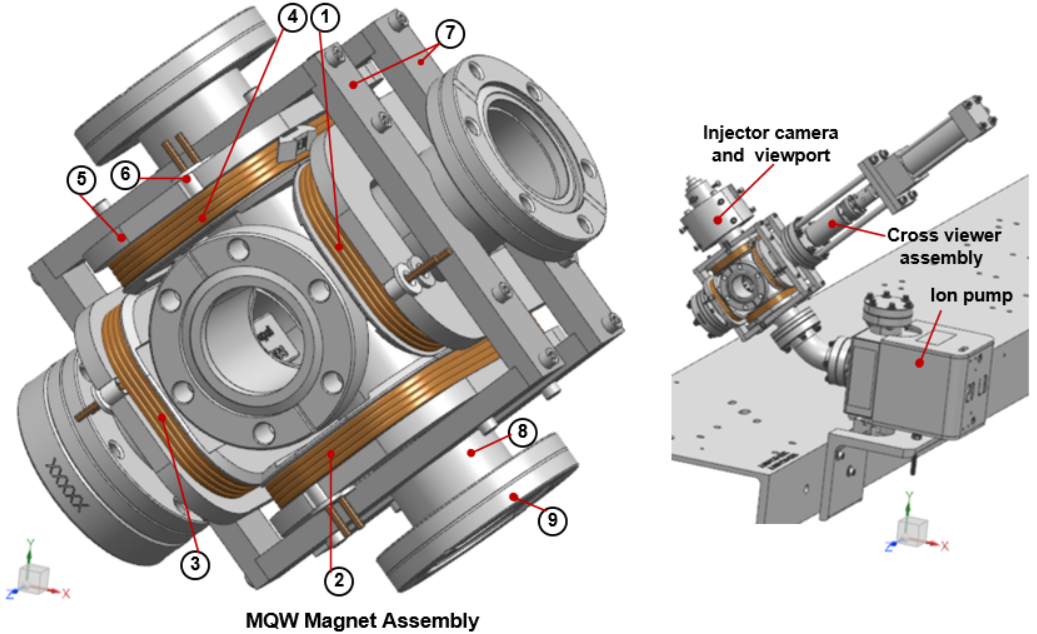 Figure 2: The MQW magnet mounted onto the stainless-steel CF six-way cross fitting []. Assuming that the coil assembly is viewed from the exit side of the beam from the magnet assembly, then labels 1-4 denote respectively the MQW air-core racetrack coils QC1, QC2, QC3, and QC4. Label 5- coil bobbin, label 6- Rulon bushing, label 7-magnet coil mounting assembly, and label 8-CF six-way cross-fitting and label 9- CF flange. The inset of the figure (right panel) shows the vacuum and diagnostic components attached to the six-way cross-fitting. +Z-axis point to the beam direction. Table 1: The design parameters of the MQW quadrupole corrector magnet. See Figure 3-Figure 6 for detailed dimensions.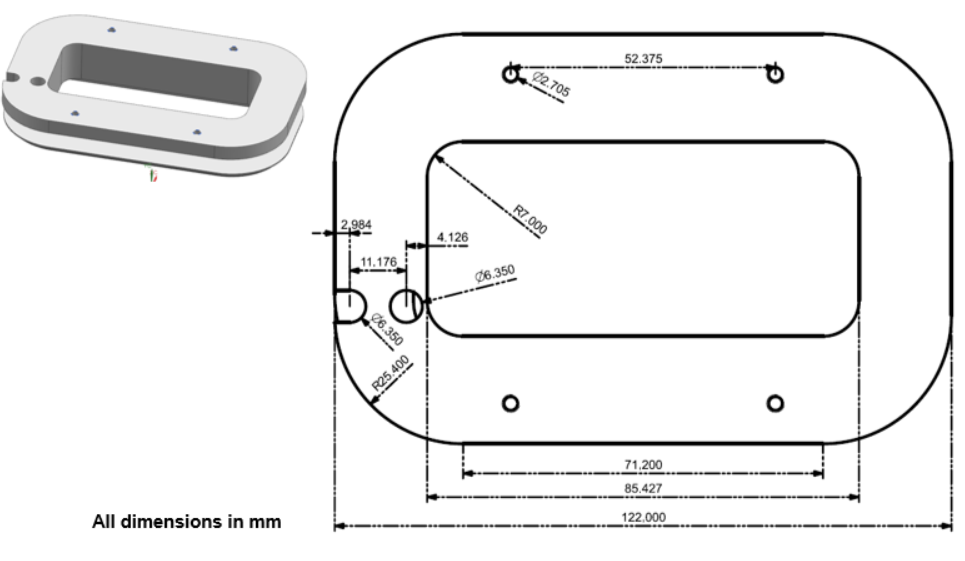 Figure 3: Top view of the design model and the detailed dimensions of the MQW coil bobbin.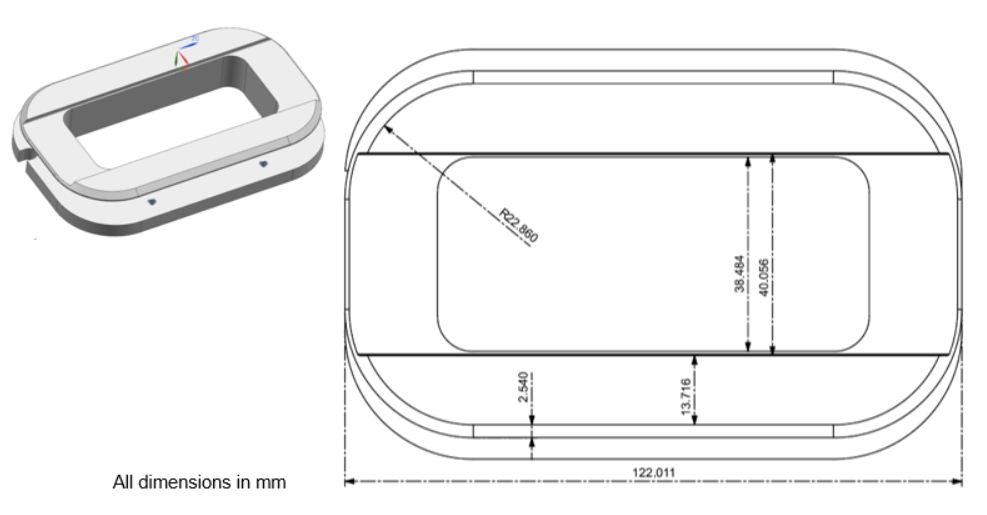 Figure 4: Bottom view of the design model and the detailed dimensions of the MQW coil bobbin.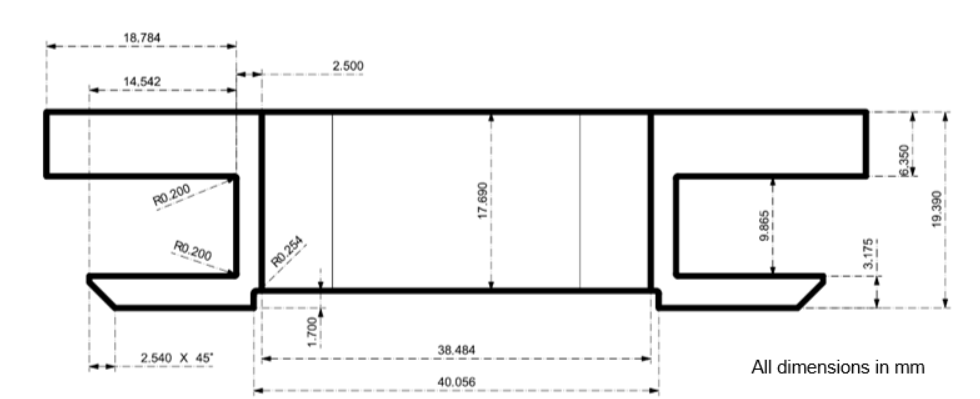 Figure 5: Transverse cross-sectional view of the model and the detailed dimensions of the MQW coil bobbin.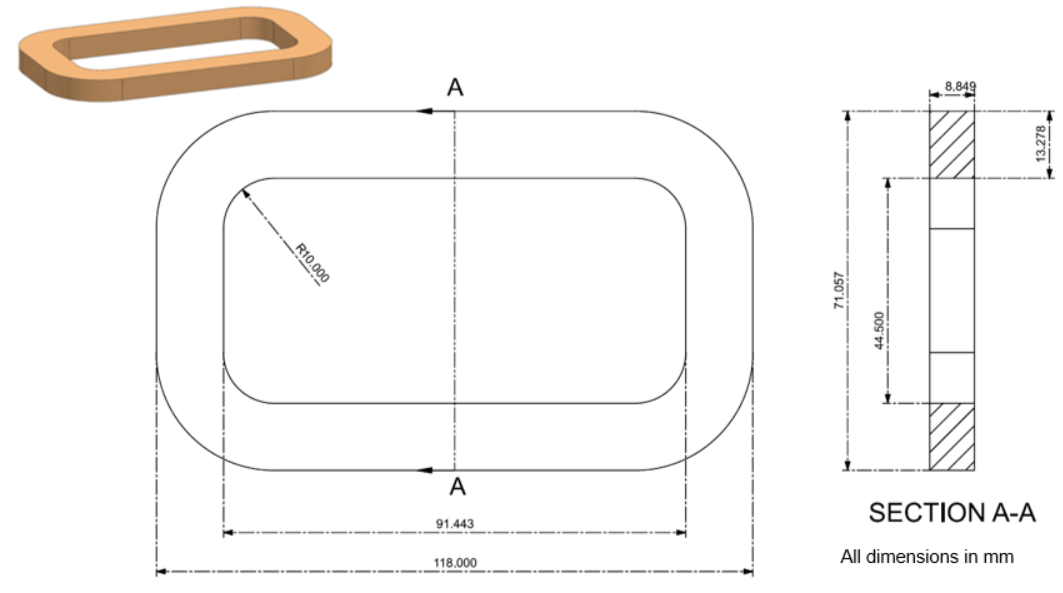 Figure 6:The top view and transverse cross-section of the model detailed dimensions of the MQW racetrack coil.The coil design is optimized for the use of AWG12 square copper wire with round corners and with polyimide heavy film insulation. The coil manufacturing and magnet assembly requirements are given below.All coils of a given lot shall use the magnet wire from the same production batch.The racetrack coil shall be wet wound clockwise on the stainless-steel bobbin (label 5 in Figure 2) using a single, uninterrupted length of copper wire and AREMCO 526 N ultra-high temperature epoxy. Kapton film provides electrical insulation between the bobbin and the coil: (a) the outside surface of the bobbin core shall be wrapped with two layers of 0.254 mm thick Kapton tape; (b) Similarly, 0.508 mm thick pre-cut Kapton spacer shall be used between the flat surfaces of the coil and the top and bottom flanges of the bobbin.The winding shall begin from the top flange side of the bobbin and complete also at the same side of the bobbin flange to simplify lead wire routing for the electrical termination of the magnet assembly.Each coil shall contain 24 turns distributed over six consecutive layers (Figure 7). There are four turns per layer. Grooves shall be added to the outside surface of the bobbin core to regulate the winding pattern of the coils. All coils in a given lot shall have identical turn counts.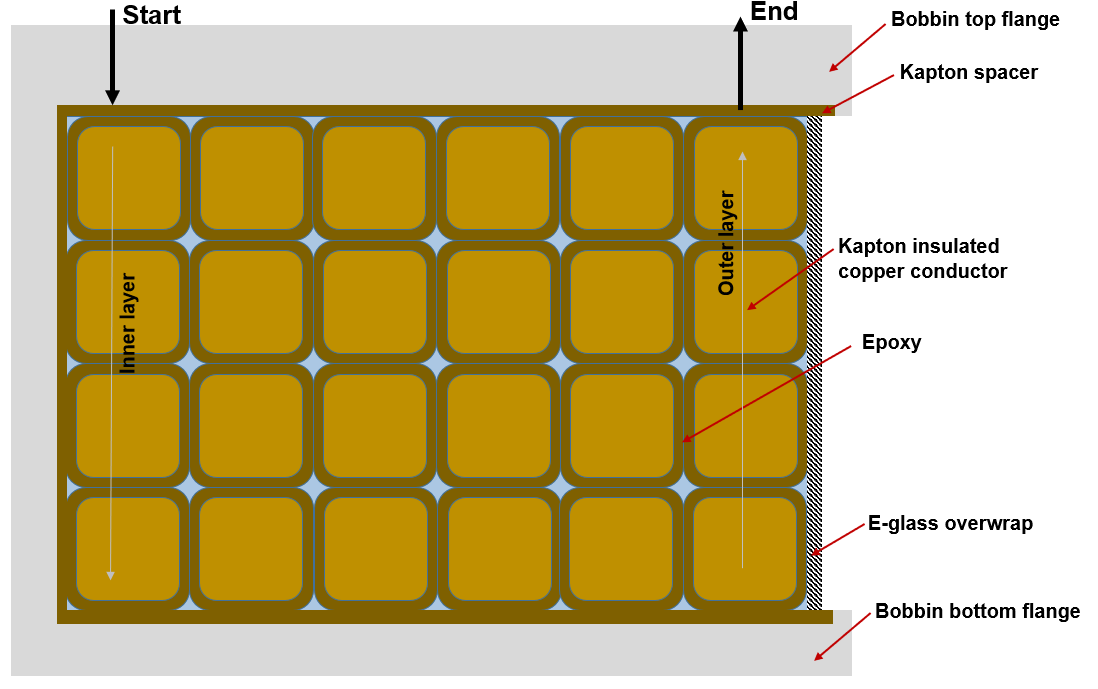 Figure 7: The conductor layout in the QW coil winding.The leads shall be 36 inches (0.92 m) long.G-10 shim shall be used to fill the void and to allow a smooth transition of the wire between the neighboring layers of the winding pack.The lead wires shall exit through the openings (diameter=6.56 mm) made on the top flange of the bobbin (See Figure 8). The openings shall contain Rulon bushing (Table 1) to provide an insulating barrier between the lead wire and the top flange and strain relief for the section of the lead wire close to the winding pack.The labels for the lead wires and the coil winding direction indicated by an arrow (see Figure 8) shall be engraved on the top flange of the bobbin.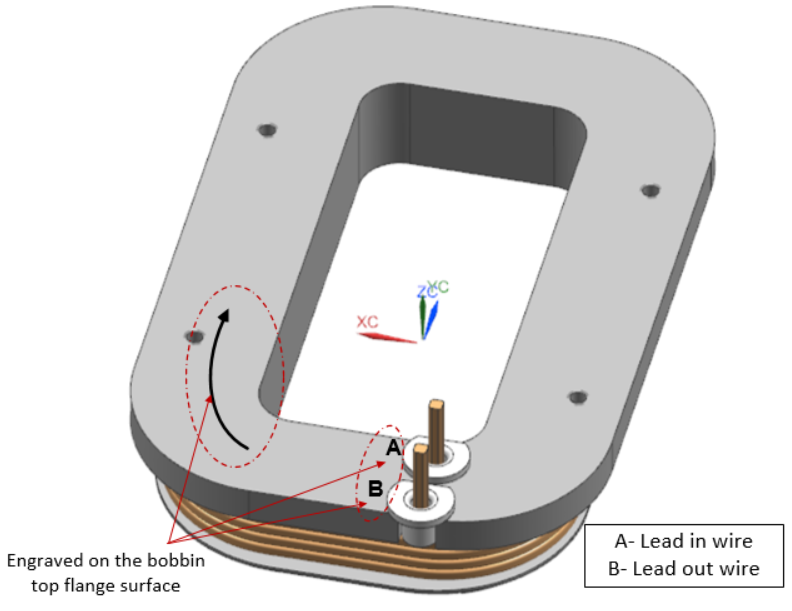 Figure 8: The lead wire labeling scheme for the MQW coils. The black arrow indicates the direction of the conductor winding. The labels A and B engraved on the top flange of the bobbin points at the lead-in and lead-out wires from the winding pack.The outer surface of the winding pack shall be wrapped under tension with two layers of 0.1 mm thick E-glass cloth and painted subsequently with AREMCO 526 N epoxy. The same epoxy shall be used to secure the Rulon bushing in place on the top flange of the bobbin and to fill space between the lead wire and the inside surface of the bushing. The excess epoxy shall be carefully removed before curing the coils.The finished wet coil shall be baked in the oven at 93.3C for 3 hours followed by 2 hrs at 162.8C.The lead wires shall be protected against damage during the coil manufacturing process. The bottom-most section of the lead wire shall be reinforced further with 3M 361 glass cloth tape with silicone adhesive. Subsequently, the lead wire shall be dressed with a fiberglass fabric sleeve.The lead wires shall be trimmed as needed, and terminal lugs shall be crimped onto the lead end.The magnet assembly steps are as followsThe MQW coils shall be installed onto the respective tubing of the 6-way cross-fitting.  Additional mechanical supports shall be used to protect the coils and lead wires against damage due to handling.The coil position shall be adjusted to facilitate the welding of the CF flange to the cross-fitting. The coils shall be protected from heat and weld spatter.The mounting bars shall be attached subsequently to the outside surface of the top flange of the coil bobbin. Additional support blocks shall be used to hold the remaining coils in place.The coils shall be repositioned to align the four mounting bars in the form of a rectangular frame and then fasten the adjacent units using an 18-8 stainless-steel socket head screw.The inside surface of the CF flanges shall be protected during the assembly with a suitable plastic cap to prevent damages to the knife edge.As-Built Coil ParametersJ Lab awarded the MQW coil manufacturing contract to Technicoil Inc. USA. They procured the copper wire from Rea Magnet Wire Company Inc., USA, and manufactured bobbin and the coils as per the drawings (Table 2) and manufacturing specification (see section 4) provided by JLab. The as-built coils have 23 turns spanning 6 layers of the winding. Table 2: The list of CAD drawings (PDF) based on the design parameters of the new MQW magnet. We acquired thirty-two coils, sixteen from this lot have been used to assemble the four MQW type magnets for the Wien girder assembly. Table 3 shows the actual dimensions of the copper wire and the average dimensions of the production coils. The measured values of bobbin dimensions agree well with the original specification (Table 1) and are within the fabrication tolerance specified in the corresponding CAD drawing (item 1 in Table 2).Table 3: The nominal dimensions of the magnet wire and the coils fabricated for the MQW magnet.Electrical Wiring DiagramThe MQW magnets are oriented in the girder in such a manner that the lead wires of the respective coil assemblies remain on the side away from the CF end flanges of the adjacent horizontal or the vertical Wein filter assembly. Accordingly, the MQW1I03 and MQW1I05 magnets have their leads facing the downstream of the beam. On the other hand, the MQW1I04 and MQW1I06 magnet leads are on the upstream (see the left panels of Figure 9). The electrical wiring scheme is given in  Figure 9. Additional details are provided in the figure caption.Figure 9 (a)-(b): The electrical wiring diagram for the MQW coil assemblies in the horizontal focusing magnetic arrangement. Configuration I is applicable for MQW1I03 (label 3 on the left panel of the figure) and MQW1I05 (label 5 on the left panel of the figure) whereas MQW1I04 (label 4) and MQW1I06 (label 6) follows configuration II. The beam direction is from left to right of the page (+Z -axis). Figure 8 shows a closer view of the lead wire location of the MQW racetrack coil.Results and DiscussionTable 4 shows the magnetic performance parameters at the maximum integrated quadrupole field gradient of 100×10-4 T (100 Gauss) along the longitudinal axis of the magnet. As per the primary design specification (see the notes in the first row of Table 4), the MQW quadrupole magnet, with 24 turn counts per coil, needs to be energized at 7.15 A, whereas the performance validation studies indicate that the actual assembly with 23 turn counts per coil, requires 7.38 A to meet the same functional requirements. The coils are designed with a sufficient safety margin (both operating current and temperature). For instance, the anticipated temperature of the coil at 10 A is ≤ 35C. The MQW magnet assembly is energized using a 10 A trim card power supply.Table 4:Performance parameters at the maximum operating conditions of the MQW magnet.Figure 10: The magnetic field distribution at the maximum operating conditions of the MQW magnet: (a) at 7.15 A (see Table 1 for the primary design specification), and (b) at 7.38 A (see Table 3 for the nominal dimensions of the MQW production coils).Figure 11:(a) The quadrupole field  and (b) 12-pole harmonic field  profile along the longitudinal direction (Z-axis) of the MQW magnet at 7.15 A (as per the primary design model parameters listed in Table 1) and 7.38 A (model based on the as-built coil parameters given in Table 3). The reported values are at = 7.5 mm. Figure 12: a) The quadrupole field  and (b) 12-pole harmonic field  profile along the longitudinal direction (Z-axis) of the MQW magnet for I ≤ 10 A. These data are obtained from the 3D EM simulation of the model based on the as-built coil parameters as shown in Table 3. The reported values are at = 7.5 mm. The dotted lines in the inset figures represent the linear fit of the peak field values for I ≤ 10 A.Figure 13: The solid symbols represent the integrated (a quadrupole field strength and (b) the 12-pole harmonic field strength at =7.5 mm and coil excitation current ≤ 10A of the MQW magnet. These data are obtained from the 3D EM simulation of the magnet model according to the as-built coil parameters given in Table 3. The dot-dash line represents the linear fit to the data plotted in the same figure. The inset of the top panel (a) shows the corresponding integrated quadrupole field gradient for the same range of the excitation current.Table 5: Integrated quadrupole field strength at =7.5 mm and integrated quadrupole field gradient at I ≤  10 A (same as the data presented in Figure 12(a)) for the MQW magnet. The data is obtained from the 3D EM simulation of the as-built coil models. See Table 3 for the coil parameters. Table 6: The inductance matrix of the MQW magnet. The data is obtained from the 3D EM simulation of the as-built coil models. See Table 3 for the coil parameters. The inner corners of the winding are subject to the highest field strength (Figure 10). For example, the production coil assembly sees a maximum of 9.34 mT at 7.38 A. The peak field in the actual coils in the MQW magnet increases linearly at a rate of 1.26 mT/A.As presented in Figure 11 and Figure 12, the field errors of MST arise entirely from the first allowed higher-order harmonics, i.e. 12-pole component. Further, the peak strength of the 12-pole field component is almost three orders of magnitude smaller than the main quadrupole component for any given excitation current ≤ 10 A.The overall strength of the quadrupole field of the production coil assembly at  increases linearly at a rate of 1.036×10-4 T/A (inset of Figure 12 (a)), whereas the corresponding 12- pole field component varies at a rate of 1.753 ×10-8 T/A (inset of Figure 12 (b)).The integrated quadrupole field and integrated 12-pole field at  varies respectively at a rate of 10.164 × 10-6 T.m/A (see Figure 13 (a)) and 0.0175 10-6 T.m/A (see Figure 13 (b)). Similarly, the transfer function for the quadrupole integrated field gradient is 13.6 10-4 T/A as shown in the inset of Figure 13 (a). The effective magnetic length is 9.81 × 10-2 m (Table 4). The calculated value of the integrated quadrupole field uniformity in GFR is better than 99.99 %. Table 5 provides a tabular form of the quadrupole integrated field strength at as well as the quadrupole integrated field gradient for coil excitation current up to 10 A These data will be used in the CEBAF machine control system.The inductance matrix of the MQW production coil assembly is given in Table 6. The number in diagonal from the upper-left to the lower-left corners represents the self-inductances of the coils (65.6 μH) in the MQW assembly, whereas the non-diagonal numbers signify the mutual inductances between those coils. The total inductance of the magnet assembly is 313.9 μH (Table 4).The estimated value of the resistance of the MQW coil at 20C is 35.18 m (Table 4). Therefore, the anticipated value of the resistance of the MQW coil magnet (including the 0.92 m long lead wires) at 20C is 140.7 m.The net force of the MQW assembly is dominated by the horizontal () and vertical () field components. The net value of the longitudinal () force component is practically negligible. Both  and vertical  are equal in magnitude and compressive in nature. The net cumulative force at 7.38 A is 24.1 mN. The coil-bobbin assemblage in the quadrupole configuration is secured in place by using the coil mounting assembly frame (label 7 in Figure 2). The original concept of the coil mounting frame developed from the detailed EM-structural design and analysis was not implemented in the actual assembly. Since the mounting components were already fabricated, a decision has been made to them in the magnet assembly. To minimize the potential magnetic alignment errors resulting from coil mounting frame assembly, shims (rectangular in shape with dimensions: 70 mm (length)× 15mm (width)× 0.1778 mm (thickness); material: SS 304)) shall be added to the inside surface of the coil-bobbin assemblage. Test PlanThe magnet measurement facility presently has the test set up to perform the magnetic profile measurements using only a uni-axial hall probe. The magnetic field measurement plan is provided in section #8.3. These data will be compared against the EM simulation results of the magnet assembly model based on the production coil parameters (Figure 14). Multipole field analysis of the EM simulation data will be used to extract the relevant physics parameters for the magnet system and to provide data to the CEBAF machine control system.Quality Assurance testsPerform the visual inspection and record the observations. Record the wire dimensions at three pre-selected locations of the two lead wires and note down the average value.Record the overall length and overall width of the coilRecord the room temperature resistance of the coil (note down the ambient conditions)Record the coil inductance at 20 Hz,60 Hz, and 100 Hz.Hipot and surge test at 1000 V; Record the leakage current (qualification criterion:  leakage current shall be ≤ 5 µA).Record the temperature evolution of one representative coil energized at 7.5 A and 10 A.  Monitor the temperature readings at least for four hours.Assemble one MQW magnet on the dummy 6-way cross assembly. Dress the lead wires. Complete the electrical wiring connections according to Figure 9(a) in this document. Record the room temperature resistance and inductance at 60 Hz of the magnet.Magnetic field measurements of the MQW assembly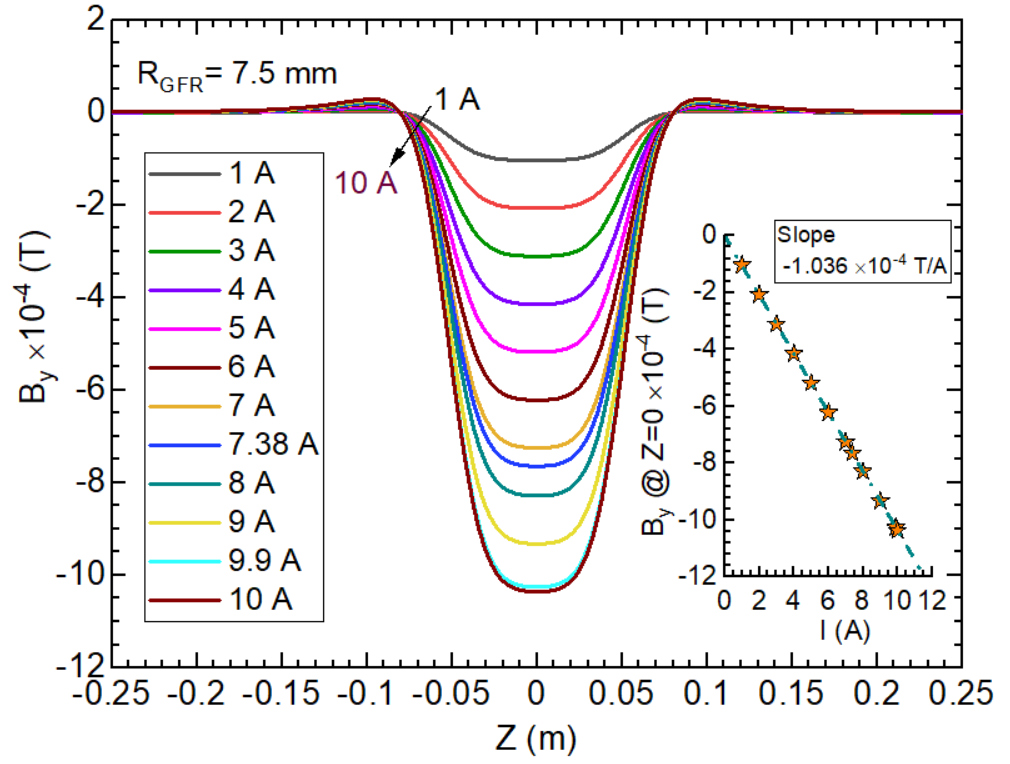 Figure 14: The vertical field (By) profile over Z=±0.25 m from the magnet center (X=0, Y-=0, Z=0) of the MQW for coil excitation currents ≤ 10A and at of 7.5 mm. This data is obtained from the EM simulation of the magnet model using the production coil parameters listed in Table 3. Refer to Figure 9(a) for the electrical wiring diagram. Table 7  provides the value of the integrated strength of the vertical field component over the same Z range and for I≤ +10 A.Measure vertical field () versus Z at X values indicated below and at I=0 A with coils and dummy 6-way cross assembly (background measurements).Z range: ±0.25 m from the magnet center.Z step: at 10 mm interval from Z=-0.25 m to -0.20 m; at 2 mm interval from Z = - 0.2 m to +0.2 m; at 10 mm interval from Z=0.20 m to 0.25 m.X= -10 mm, -7.5 mm, -5 mm, +5 mm, +7.5 mm, +10 mm (X denotes the horizontal distance from the magnet center). Measure  at X values indicated below and at I=8 AZ range: same as #8.3.1.1Z step: same as #8.3.1.2X= same as #8.3.1.3.Repeat the background measurement at X= +7.5 mm and Z range specified aboveMeasure  at X=+7.5 mm and I=±9 A.Z range: same as #8.3.1.1.Z step:  same as #8.3.1.2.Repeat the background measurement at X= +7.5 mm and Z range specified aboveTable 7: Integrated strength of vertical field component at=7.5 mm and I ≤  10 A for the MQW magnet. Figure 14 shows the corresponding By(Z) profile from the 3D EM simulation of the as-built coil models. See Table 3 for the coil parameters. SummaryThe electromagnetic-mechanical design analysis and performance validation studies suggest that the new MQW quadrupole corrector magnet for the 200 keV injector beamline meets the overall performance requirements. The MQW magnet needs to be energized at 7.38 A to achieve the highest quadrupole integrated field gradient of 0.01 T (100 Gauss). The coils are designed with a sufficient safety margin. The magnet will require a 10 A power supply. The magnetic analysis results indicate that the field errors are due to the first allowed harmonics, the 12-pole field component. The integrated field strength of the 12-pole field component is approximately four orders of magnitude smaller than that of the main quadrupole field component. The integrated field homogeneity in the good field region with a radius of 7.5 mm is better than 99.99 %. The coil temperature at the maximum operating current (10 A) is expected to stay below 35C during the continuous operation in the beamline. All components used in the coils and magnet assembly can withstand a maximum of 200C to comply with the bake-out procedure for the beamline vacuum components.ReferencesTITLE: ELECTROMAGNETIC DESIGN OF MQW MAGNET FOR THE CEBAF 200  keV INJECTOR BEAMLINE BY:  Seetha-Lakshmi Lalitha DATE: 05 /20 /2021Approver:  Joe Grames-The initial release05/20/2021REV.DESCRIPTION DATE SUMMARY OF CHANGES FROM PREVIOUS REVISION:SUMMARY OF CHANGES FROM PREVIOUS REVISION:SUMMARY OF CHANGES FROM PREVIOUS REVISION:SUMMARY OF CHANGES FROM PREVIOUS REVISION:Part (Part number)ParametersUnitDesign Magnet wireMaterial, ShapeCopper; Square with round corner Magnet wireInsulationPolyimide (Kapton) Magnet wireBare conductor size (equivalent AWG)12Magnet wireBare dimensions (maximum): width=thickness, corner radius mm2.077, 0.508Magnet wireDimensions with insulation (maximum): width=thicknessmm2.2047Coil bobbinMaterialSS 304Coil bobbinInner gap: radial (horizontal), longitudinal (longitudinal)mm38.484, 85.427Coil bobbinThickness of the bobbin coremm2.5Coil bobbinThickness of the top flange, bottom flangemm6.35, 3.175Coil bobbinOverall length, Overall heightmm122.01, 19.39Coil bobbinThickness of kapton tape surrounding bobbin coremm0.508Coil bobbinThickness of pre-cut kapton spacer between the flat surface of the coil and top and bottom flanges of the bobbinmm0.508CoilMaterial CopperCoilEpoxy AREMCO 526 NCoilInner gap: radial (horizontal), longitudinal (longitudinal) of the coilmm44.5, 91.443CoilWidth (horizontal), and height (vertical) of the windingmm13.278, 8.849CoilOverall length and overall width of the coilmm118, 71.057CoilInner corner radiusmm10CoilTotal turn count (Number of layers, turns per layer) per coil24 (6,4)CoilThickness of E-glass wrap on the outer surface of the coil (two layers of 0.1mm thick E-glass tape painted with epoxy)mm0.2CoilLength of lead wires from the coilm1CoilEstimated length of copper wire per coil (including lead wires)m8.9Bushing with flangeMaterial RulonBushing with flangeInside diameter, outside diameter of the bushingmm3.556, 6.198Bushing with flangeHeight of the bushing, excluding the top flangemm6.477Bushing with flangeOutside diameter, thickness of the flangemm11.176, 1.397Magnet Assembly**Distance between the opposite pair of coils mm76Magnet Assembly**Number of coils per magnet4Magnet Assembly**The overall dimensions of the MQW magnet mounted onto the six-way cross cube assembly mm123.14 (horizontal)123.14 (vertical)122 (longitudinal)Note: Model number for QW coil bushing with flange- JL0091130-0223-02*Refer to CAD model JL0091130-0226 for the coil mounting assembly details.Note: Model number for QW coil bushing with flange- JL0091130-0223-02*Refer to CAD model JL0091130-0226 for the coil mounting assembly details.Note: Model number for QW coil bushing with flange- JL0091130-0223-02*Refer to CAD model JL0091130-0226 for the coil mounting assembly details.Note: Model number for QW coil bushing with flange- JL0091130-0223-02*Refer to CAD model JL0091130-0226 for the coil mounting assembly details.Reference numberDescription1JL0091130-0223-01MQW coil bobbin2JL0091130-0223-02MQW bushing3JL0091130-0223-04MQW coil4JL0091130-0226-01MQW mount bar tapped5JL0091130-0226-02MQW mount barParameter UnitValueMagnet Wire (Supplier: Rea Magnet Wire Company Inc. USA)Magnet Wire (Supplier: Rea Magnet Wire Company Inc. USA)Magnet Wire (Supplier: Rea Magnet Wire Company Inc. USA)Bare wire conductor width (average value), height (average value)mm2.08, 2.08Insulated wire diameter width (average value), height (average value)mm2.16, 2.16MQW Coils (Manufacturer: Technicoil Inc. USA)MQW Coils (Manufacturer: Technicoil Inc. USA)MQW Coils (Manufacturer: Technicoil Inc. USA)Turn counts per coil 23Overall length (average value)mm119.62Overall width (including E-glass wrap) (average value)mm70.95Width (horizontal) of the coil winding (average value)mm13.01Height (vertical) of the coil winding (average value)mm8.68Length of lead wire m0.92Length of the copper per coil (including lead wires)m8.4(a)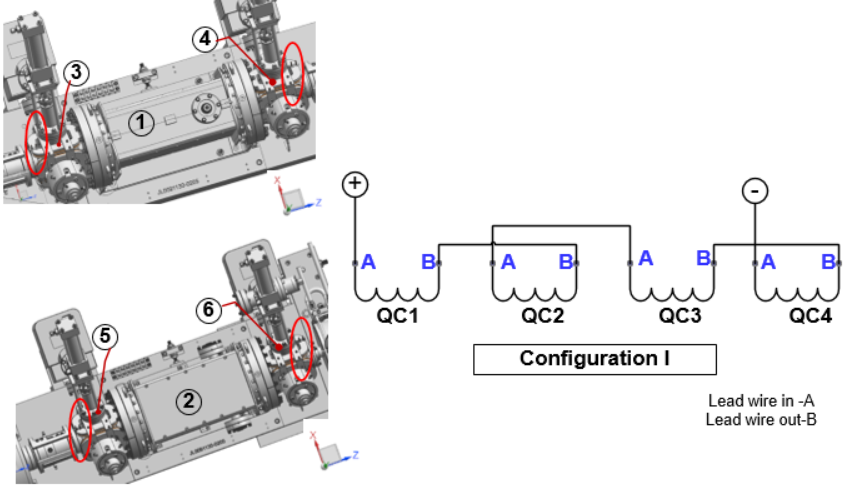 (b)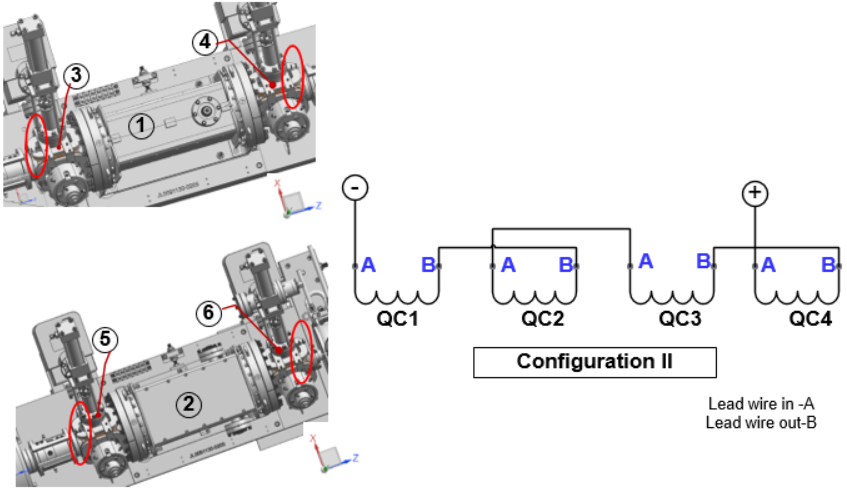 ParameterUnitValueValueANSYS Maxwell case studiesBased on theprimary design model(See Table 1 for coil and bobbin model parameters)Based on theperformance validation model(See  Table 3 for the production coil model parameters and  Table 1 for coil bobbin parameters)Reference radius mm7.57.5Max. operating current of the coil A7.157.38Operating current density in the copper wire A/mm21.751.8The maximum field strength in the coil packmT9.3849.339Integrated quadrupole field strength along the longitudinal axis and at  T.m7.50E-057.50E-05Integrated quadrupole field gradient along the longitudinal axisT100E-04100E-04Effective magnetic length   of the quadrupole magnetm9.75E-029.81E-02Integrated strength along the longitudinal axis and at  of 12-pole field component T.m7.46E-097.04E-09Quadrupole integrated field quality at  %99.9999.99The magnetic stored energy at mJ8.718.55Total Inductance of the MQW magnetμH341313.9The resistance of the MQW coil at 20C.m32.535.18Cumulative strength of Lorentz force () at in the single racetrack coil mN24.624.1(a)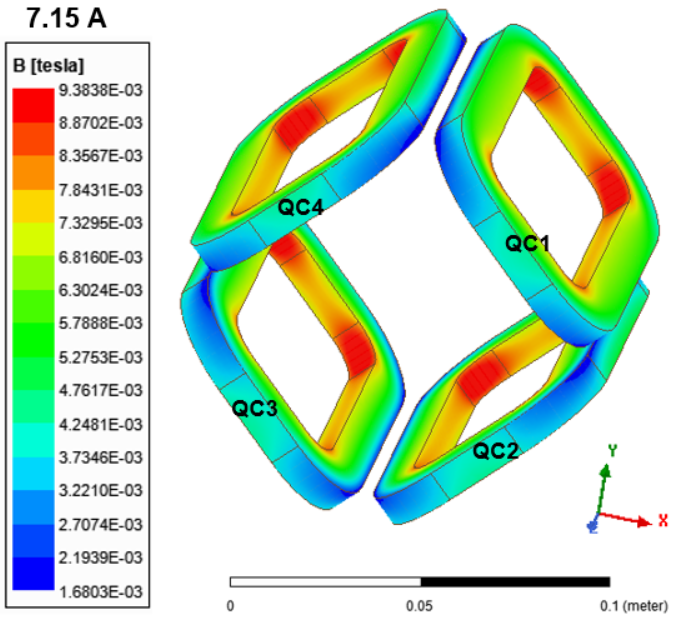 (b)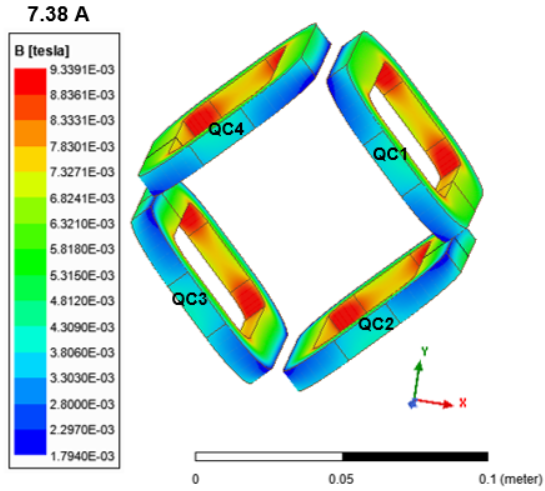 (a)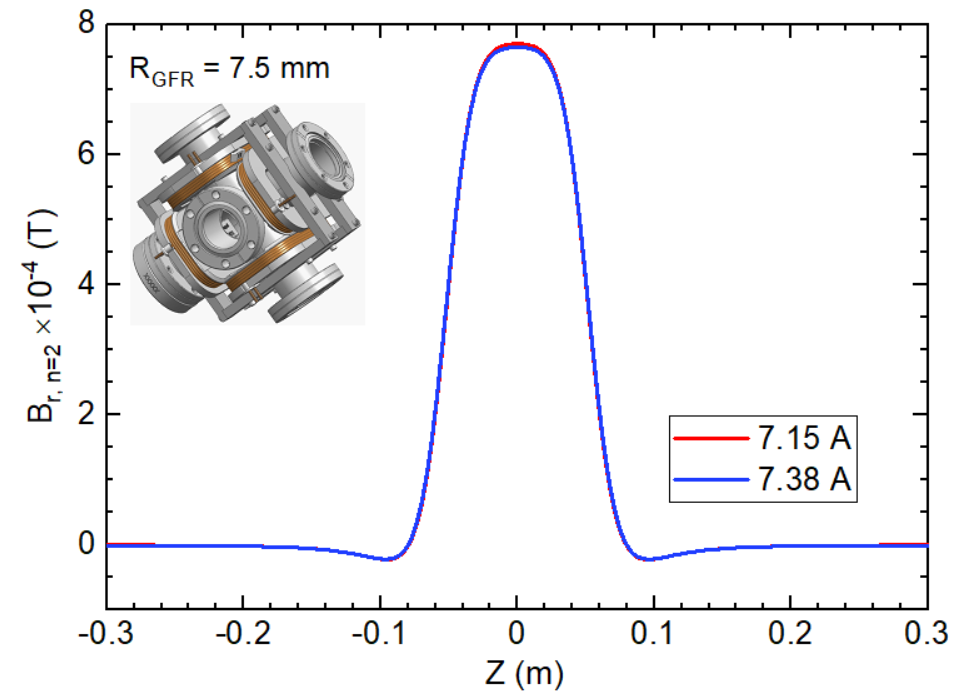 (b)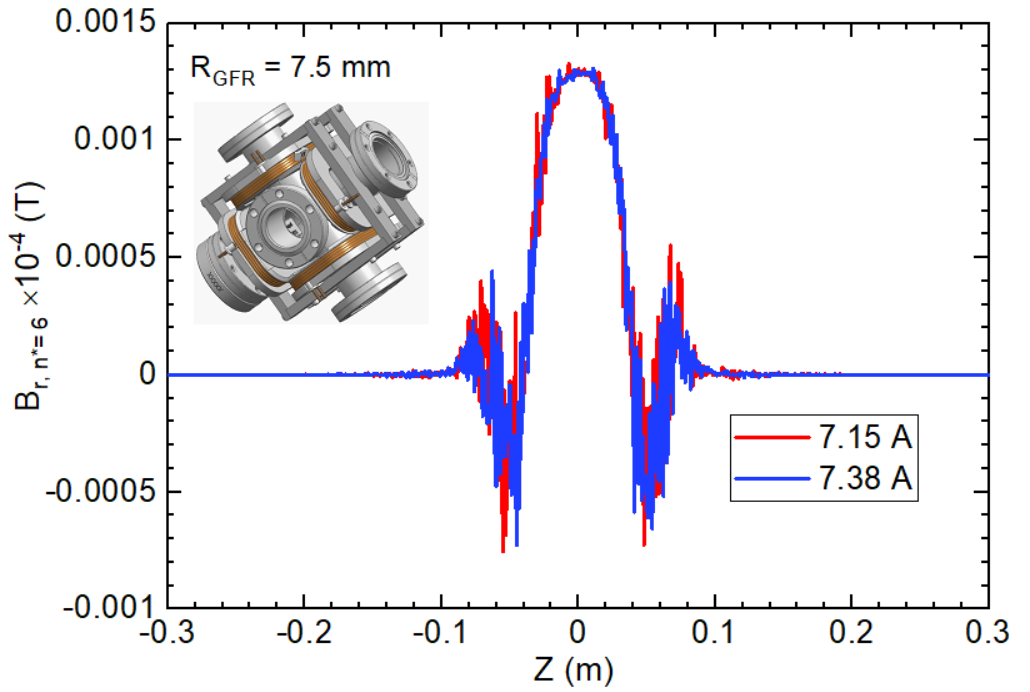 (a)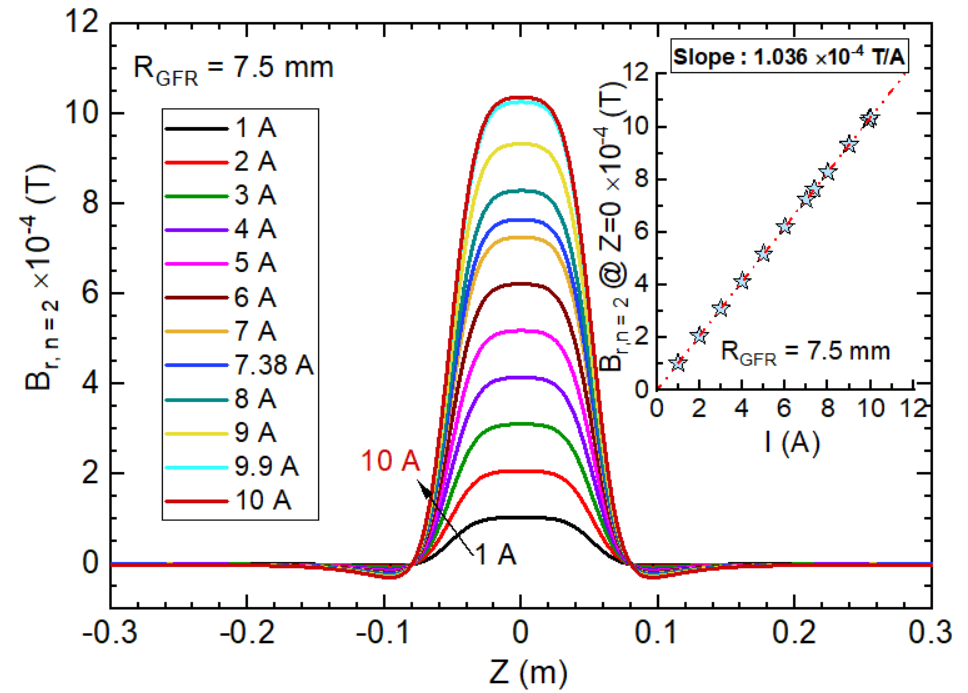 (b)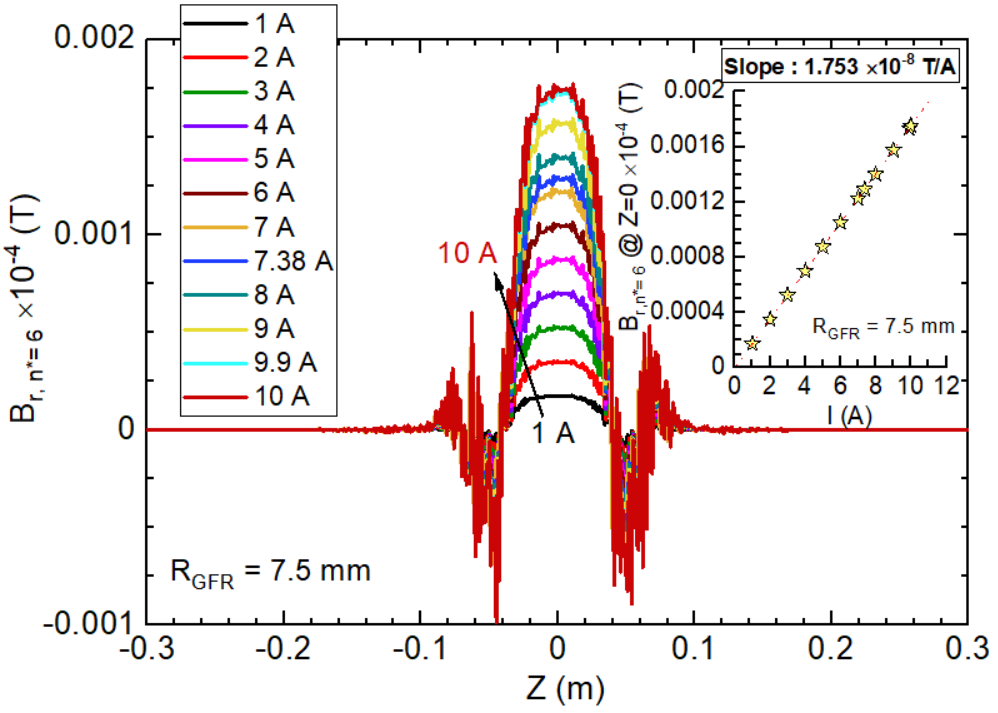 (a)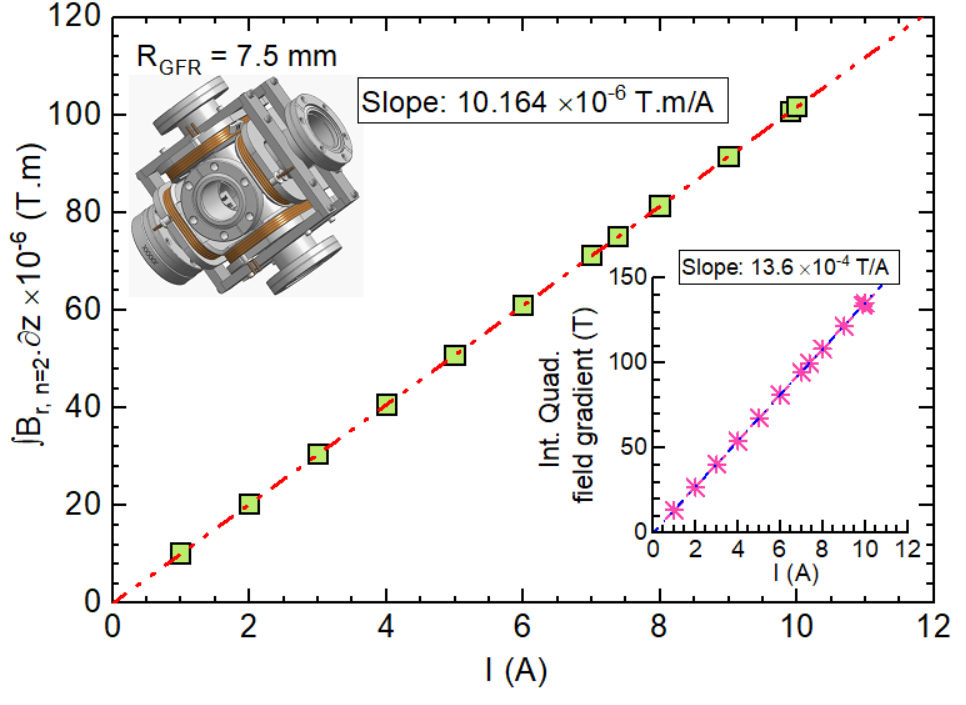 (b)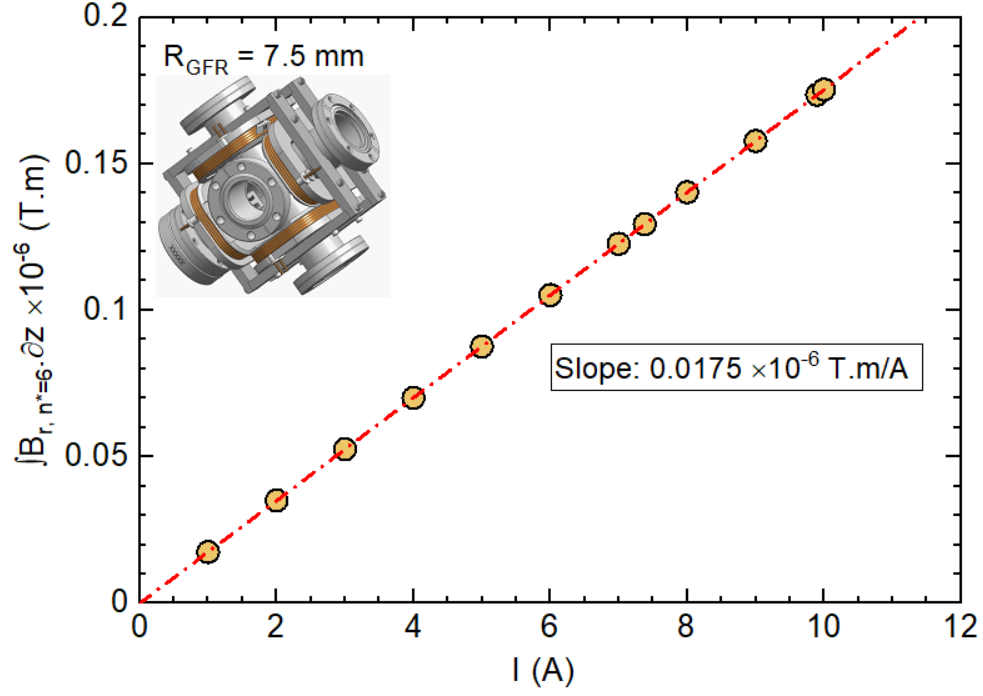 Operating current (A)Integrated quadrupole field strength at=7.5 mm ×10-6 (T.m)Integrated quadrupole field gradient ×10-4 (T)000110.16413.55220.32727.1330.49140.65440.65454.21550.81867.76660.98181.31771.14594.867.3875.007100.01881.308108.41991.472121.969.9100.619134.1610101.635135.51MQW assembly (Unit: H)MQW assembly (Unit: H)MQW assembly (Unit: H)MQW assembly (Unit: H)MQW assembly (Unit: H)QC1QC2QC3QC4QC16.56E-057.89E-06-2.88E-067.89E-06QC27.89E-066.56E-057.89E-06-2.88E-06QC3-2.88E-067.89E-066.56E-057.89E-06QC47.89E-06-2.88E-067.89E-066.56E-05Operating current (A)×10-6 (T.m)001-10.1742-20.3483-30.5224-40.6965-50.8706-61.0447-71.2197.38-75.0858-81.3939-91.5679.9-100.72310-101.741